Twinning – Staff exchange / study visit offerEnergyAgency.NRW has volunteered to host a staff exchange/study visit in April 2015.The EnergyAgency.NRW works on behalf of the state government of North Rhine-Westphalia (NRW) as an operative platform in the field of energy efficiency and renewable energies. The agencies main objective is to facilitate the implementation of the climate protection plan of NRW. Pursuing this goal, the agency manages several technology networks, initiates demonstration projects, undertakes technology-oriented information campaigns, executes capacity building measures and offers consulting services to public institutions and industry clients.Exchange partners:For the intended staff exchange, experts from EaP-countries are foreseen, who develop or implement energy strategies, deal with renewable energy sources or energy efficiency, e.g. personnel from administrative bodies, technology transfer organizations or other institutions working in the energy context.Activities suggested:Presentation of the activities of the EnergyAgency.NRW (technology network management, technology transfer, consulting services, information campaigns)Technology oriented lectures (topics to be specified)Meetings with cooperation partners of the EnergyAgency.NRW (research institutes, companies, ministries) to facilitate knowledge exchangeSite visits of demonstration projects in the field of renewable energies and energy efficiency e.g. wind power, photovoltaics, hydro power, geothermic, biomass, fuel cell and hydrogen, electric mobility, efficient power plants, grid and storage technologies, industry companies (topics to be specified)Optional activity:Day trip to the world’s biggest exhibition for industrial technology in Hannover (Hannovermesse) between April 13th and 17th. Multiple branches (e.g. energy and environmental engineering) present their newest products and prototypes. Besides that, branch specific congresses will be taking place. The visitors (mainly industrial customers) will get a comprehensive overview regarding the latest developments of technology worldwide. See the following link for further information(http://www.hannovermesse.de/en/exhibition/facts-figures/#).Task:4.2 TwinningItem:3 days study visit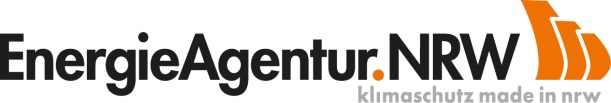 5 days staff exchangeCountry:GermanyHost Organization:EnergyAgency.NRWDates:April 2015